НАКАЗПО ГАННІВСЬКІЙ ЗАГАЛЬНООСВІТНІЙ ШКОЛІ І-ІІІ СТУПЕНІВПЕТРІВСЬКОЇ РАЙОННОЇ РАДИ КІРОВОГРАДСЬКОЇ ОБЛАСТІвід 18 листопада 2020 року                                                                                  № 158с. ГаннівкаПро внесення зміндо структури 2020/2021 навчального рокуВолодимирівської загальноосвітньої школи І-ІІ ступенівНа виконання Законів України «Про освіту», «Про повну загальну середню освіту», в зв’язку з високим рівнем захворюваності серед працівників Володимирівської загальноосвітньої школи І-ІІ ступенів, філії Ганнівської загальноосвітньої школи І-ІІІ ступенів (на стаціонарному та амбулаторному лікуванні знаходяться 8 педагогічних працівників та 2 працівники закладу), на підставі рішення педагогічної ради від 19.11.2020 протокол № 4 та щоб мінімізувати безпосередні фізичні контакти між учасниками освітнього процесуНаказую:Внести зміни до пункту 1, підпункту 5, додатку 2 наказу директора « Про режим роботи у 2020/2021 навчальному році» від 28.08.2020 року № 85 та викласти його у наступній редакції: канікули:осінні – з 24 жовтня по 01 листопада 2020 року;додаткові осінні – з 20 по 27 листопада;зимові – з 26 грудня 2020 року по 11 січня 2021 року;весняні - з 20 березня по 28 березня 2021 року.Заступнику завідувача Володимирівської загальноосвітньої школи І-ІІ ступенів, філії Ганнівської загальноосвітньої школи І-ІІІ ступенів ПОГОРЄЛІЙ Т.М.:забезпечити внесення змін до календарно-тематичних планів педагогічних працівників із врахуванням змін у структурі навчального року, з дотриманням вимог навчальних планів та програм.виконання навчальних програм провести за рахунок інтенсифікації освітнього процесу.зміст наказу довести до відома всіх учасників освітнього процесу до 20.11.2020 року.Контроль за виконанням наказу покласти на завідувача Володимирівської загальноосвітньої школи І-ІІ ступенів, філії Ганнівської загальноосвітньої школи І-ІІІ ступенів МІЩЕНКО М.І.Директор школи                                                                                                    О.КанівецьЗ наказом ознайомлені:                                                                                        М.Міщенко                                                                                                                                 Т.Погорєла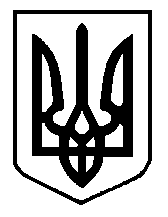 